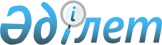 О внесении изменений в приказ исполняющего обязанности Министра по инвестициям и развитию Республики Казахстан от 16 июня 2015 года № 694 "Об утверждении Правил регистрации и учета химической продукции"Приказ Министра индустрии и инфраструктурного развития Республики Казахстан от 7 апреля 2022 года № 194. Зарегистрирован в Министерстве юстиции Республики Казахстан 15 апреля 2022 года № 27597
      Примечание ИЗПИ!Порядок введения в действие см. п. 4.
      ПРИКАЗЫВАЮ: 
      1. Внести в приказ исполняющего обязанности Министра по инвестициям и развитию Республики Казахстан от 16 июня 2015 года № 694 "Об утверждении Правил регистрации и учета химической продукции" (зарегистрирован в Реестре государственной регистрации нормативных правовых актов за № 11737) следующие изменения:
      в Правилах регистрации и учета химической продукции, утвержденных указанным приказом:
      пункт 8 изложить в следующей редакции:
      "8. Работник Государственной корпорации принимает заявление услугополучателя при наличии у него полного пакета документов согласно перечню, предусмотренному пунктом 8 Стандарта государственной услуги.
      В случае представления услугополучателем неполного пакета документов согласно перечню, предусмотренному пунктом 8 Стандарта государственной услуги, а также документов с истекшим сроком действия работник Государственной корпорации отказывает в приеме заявления и выдает расписку об отказе в приеме документов по форме, согласно приложению 3 к настоящим Правилам.";
      пункт 9 исключить;
      пункты 11, 12, 13, 14 и 15 изложить в следующей редакции:
      "11. Работник канцелярии услугодателя осуществляет регистрацию представленных документов и сведений, в день их поступления и направляет руководителю услугодателя, которым назначается исполнитель.
      В случае обращения услугополучателя после окончания рабочего времени, в выходные и праздничные дни согласно трудовому законодательству Республики Казахстан, прием заявления и выдача результата оказания государственной услуги осуществляется следующим рабочим днем.
      Сведения документов, удостоверяющих личность, о лицензии, о государственной регистрации (перерегистрации) юридического лица, о государственной регистрации в качестве индивидуального предпринимателя, услугодатель получает из соответствующих государственных информационных систем через шлюз "электронного правительства.
      12. Общий срок рассмотрения документов и выдачи результата государственной услуги составляет 5 (пять) рабочих дней. 
      В случае проведения процедуры заслушивания срок оказания государственной услуги продлевается на 3 (три) рабочих дня.
      При обращении в Государственную корпорацию день приема заявления не входит в срок оказания государственной услуги.
      13. Исполнитель в течение 1 (одного) рабочего дня с момента регистрации документов услугополучателя, проверяет полноту представленных документов.
      В случае предоставления заявителем неполного пакета документов, услугодатель в указанные сроки дает мотивированный отказ в дальнейшем рассмотрении заявления.
      14. В случае представления услугополучателем полного пакета документов, исполнитель в течение 2 (двух) рабочих дней с момента регистрации документов направляет их в организацию находящуюся в ведении услугодателя (далее - Подведомственная организация), осуществляющую работы по определению соответствия содержания паспорта безопасности химической продукции требованиям законодательства Республики Казахстан в области безопасности химической продукции.
      Подведомственная организация в течение 2 (двух) рабочих дней проверяет содержание паспорта безопасности химической продукции на соответствие требованиям законодательства Республики Казахстан в области безопасности химической продукции и по итогам обследования направляет услугодателю положительное либо отрицательное заключение о соответствии либо несоответствии содержания паспорта безопасности химической продукции требованиям законодательства Республики Казахстан в области безопасности химической продукции (далее - заключение).
      При наличии оснований для отказа в оказании государственной услуги услугодатель уведомляет услугополучателя о предварительном решении об отказе в оказании государственной услуги, а также времени и месте (способе) проведения заслушивания для возможности выразить услугополучателю позицию по предварительному решению.
      Уведомление о заслушивании направляется не менее чем за 3 рабочих дня до завершения срока оказания государственной услуги. Заслушивание проводится не позднее 2 рабочих дней со дня уведомления. 
      По результатам заслушивания услугодатель выдает свидетельство о регистрации химической продукции либо мотивированный отказ в оказании государственной услуги.
      15. После получения заключения, исполнитель услугодателя в течение 1 (одного) рабочего дня проверяет содержание паспорта безопасности химической продукции на соответствие требованиям законодательства Республики Казахстан в области безопасности химической продукциии оформляет результат оказания государственной услуги по форме, согласно приложениям 5 к настоящим Правилам, либо мотивированный ответ об отказе в оказании государственной услуги согласно пункту 9 Стандарта государственной услуги, подписанный ЭЦП руководителя услугодателя либо лица его замещающего который направляется в личный кабинет услугополучателя.
      При приеме через государственной корпорации, исполнитель оформляет результат оказания государственной услуги по форме, согласно приложениям 4 или 5 к настоящим Правилам, подписанный ЭЦП руководителя услугодателя либо лица его замещающего который направляется в государственную корпорацию и работник государственной корпорации распечатывает и выдает документ услугополучателю.";
      пункт 17 изложить в следующей редакции:
      "17. Жалоба по вопросам оказания государственных услуг услугополучателем подается услугодателю, должностному лицу, чье решение, действие (бездействие) обжалуются.
      Услугодатель, должностное лицо, чье решение, действие (бездействие) обжалуются не позднее 3 (трех) рабочих дней со дня поступления жалобы направляют ее и административное дело в орган, рассматривающий жалобу.
      При этом услугодатель, должностное лицо, чье решение, действие (бездействие) обжалуются, не направляет жалобу в орган, рассматривающий жалобу, если он в течение 3 (трех) рабочих дней примет благоприятное решение, совершит действие, полностью удовлетворяющее требованиям, указанным в жалобе.
      Жалоба услугополучателя в соответствии с пунктом 2 статьи 25 Закона Республики Казахстан "О государственных услугах", подлежит рассмотрению в течение 5 (пяти) рабочих дней со дня ее регистрации.
      Жалоба услугополучателя, поступившая в адрес уполномоченного органа по оценке и контролю за качеством оказания государственных услуг, подлежит рассмотрению в течение 15 (пятнадцати) рабочих дней со дня ее регистрации.
      Жалоба на действие (бездействие) работников Государственной корпорации при оказании им услуг подается на имя его руководителя либо в уполномоченный орган в сфере информатизации.
      Если иное не предусмотрено законом, обращение в суд допускается после обжалования в досудебном порядке.";
      пункты 18 и 20 исключить;
      в приложение 2 к настоящим Правилам:
      строку, порядковый номер 3, изложить в следующей редакции:
      "
      ".
      2. Комитету индустриального развития Министерства индустрии и инфраструктурного развития Республики Казахстан обеспечить:
      1) государственную регистрацию настоящего приказа в Министерстве юстиции Республики Казахстан;
      2) размещение настоящего приказа на интернет-ресурсе Министерства индустрии и инфраструктурного развития Республики Казахстан;
      3. Контроль за исполнением настоящего приказа возложить на курирующего вице-министра индустрии и инфраструктурного развития Республики Казахстан.
      4. Настоящий приказ вводится в действие по истечении шестидесяти календарных дней после дня его первого официального опубликования.
      "СОГЛАСОВАН"Министерство цифрового развития, инновацийи аэрокосмической промышленностиРеспублики Казахстан
					© 2012. РГП на ПХВ «Институт законодательства и правовой информации Республики Казахстан» Министерства юстиции Республики Казахстан
				
3 3
Срок оказания государственной услуги
5 (пять) рабочих дней.
В случае проведения процедуры заслушивания срок оказания государственной услуги продлевается на 3 (три) рабочих дня.
      Министр индустриии инфраструктурного развитияРеспублики Казахстан

К. Ускенбаев
